During the lesson, write down any words that you are unsure about, so we can look them up and talk about them.  __________________________________________________________________________Answer the first question before the lesson starts. Wait until the end to answer the other questions.  1.	What do you like about your personality?  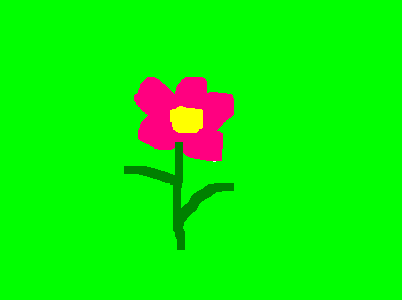   2.	How does your personality affect your mood or behavior? 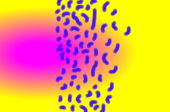   3.	What (if anything) would you like to change about your personality? How? 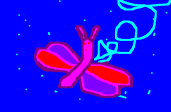 